GUÍA DE INGLÉS 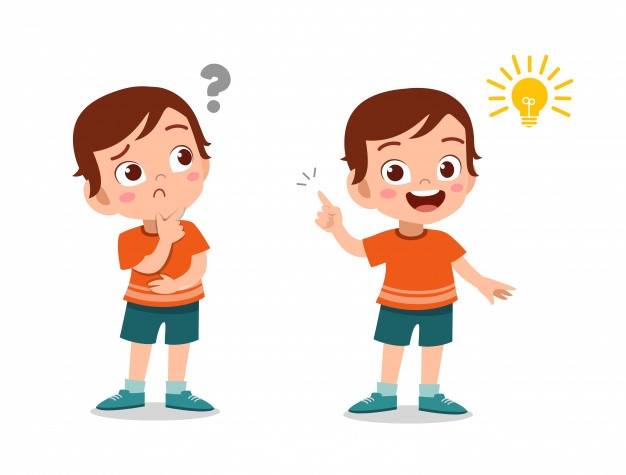 I Look at the pictures with the dialogue and CHOOSE the correct alternative for each one. (Mira las imágenes con diálogos y ESCOGE la alternativa correcta para cada uno)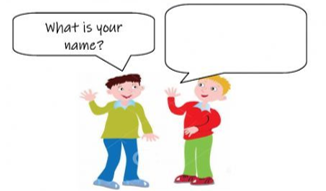 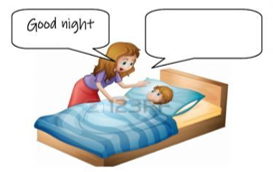 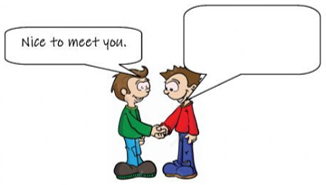 a) Hello						a) Good morning		a) Nice to meet you toob) Goobye						b) Good night		b) Good eveningc) My name is…					c) Hello			c) Goodbye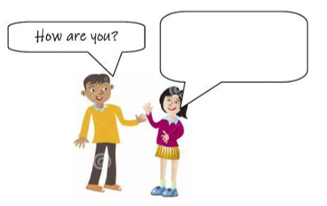 a) I’m fine, thanksb) Helloc) Good bye II Read their hobbies and write the number in the correct picture. (Lee los intereses o pasatiempos y escribe el número que corresponde en cada imagen)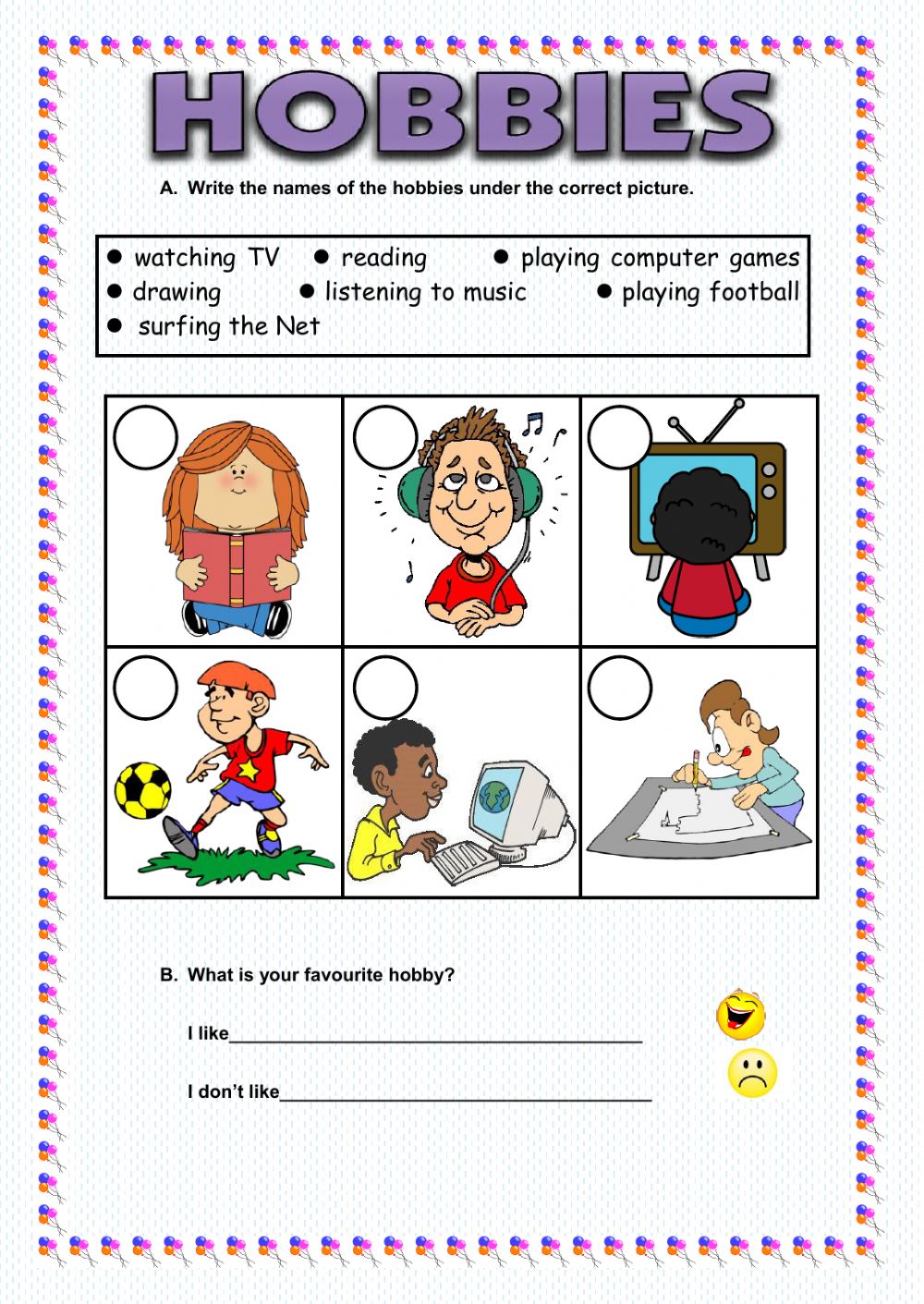 1. Playing soccer2. Reading a book3. Surfing the Net4. Drawing 5. Watching TV6. Listening to musicIII  Look the picture of this man, read the sentences about him and CIRCLE the correct adjective for each one. (Mira la imagen de este hombre, lee las oraciones sobre el y ENCIERRA el adjetivo correcto para cada una)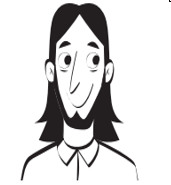 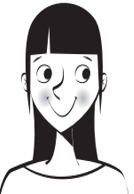 *Enviar foto de la guía desarrollada al whatsapp del curso y archivar en cuaderno de la asignatura.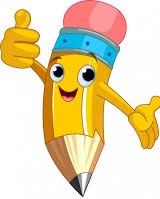 Name:Grade: 5°A   Date: semana N° 17¿QUÉ APRENDEREMOS?¿QUÉ APRENDEREMOS?¿QUÉ APRENDEREMOS?Objetivo (s): OA5.  OA14Objetivo (s): OA5.  OA14Objetivo (s): OA5.  OA14Contenidos: Rutinas diarias- Activities or hobbies- AdjectivesContenidos: Rutinas diarias- Activities or hobbies- AdjectivesContenidos: Rutinas diarias- Activities or hobbies- AdjectivesObjetivo de la semana: Identificar y relacionar rutinas diarias, hobbies y adjetivos en inglés.Objetivo de la semana: Identificar y relacionar rutinas diarias, hobbies y adjetivos en inglés.Objetivo de la semana: Identificar y relacionar rutinas diarias, hobbies y adjetivos en inglés.Habilidad: Identifican léxico relevante aprendido en inglés.Habilidad: Identifican léxico relevante aprendido en inglés.Habilidad: Identifican léxico relevante aprendido en inglés.